MINISTERUL MEDIULUI APELOR ȘI PĂDURILOR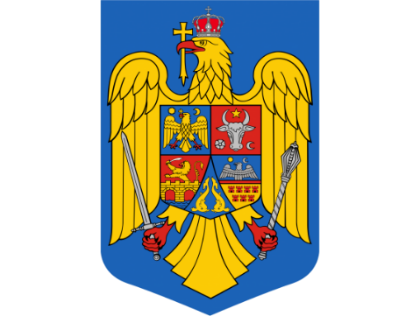 ORDINNr. …….……/……………2024privind aprobarea listelor cu unitățile administrativ - teritoriale întocmite în urma încadrării în regimuri de gestionare a ariilor din zonele şi aglomerările prevăzute în anexa nr. 2 la Legea nr.104/2011 privind calitatea aerului înconjurător, Având în vedere Referatul de aprobare al Direcției Generale Evaluare Impact, Controlul Poluării și Schimbări Climatice nr. DGEICPSC/125512/27.02.2024Ținând seama de prevederile art. 7 lit. r), art. 8 lit. i) și art. 42 lit. b) din Legea nr. 104/2011 privind calitatea aerului înconjurător, cu modificările ulterioare, precum și ale art. 29 alin. (2) din Metodologia de elaborare a planurilor de calitate a aerului, a planurilor de acțiune pe termen scurt şi a planurilor de menținere a calității aerului aprobată prin Hotărârea Guvernului nr. 257/2015,În temeiul art. 57 alin. (1), (4) și (5) din Ordonanța de urgență a Guvernului nr. 57/2019 privind Codul administrativ, cu modificările și completările ulterioare, precum și al art. 13 alin. (4) din Hotărârea Guvernului nr. 43/2020 privind organizarea și funcționarea Ministerului Mediului, Apelor și Pădurilor, cu modificările și completările ulterioareministrul mediului, apelor și pădurilor emite prezentul:O R D I N :Art. 1- Se aprobă lista cu unitățile administrativ – teritoriale întocmită în urma încadrării în regimul de gestionare I a ariilor din zone și aglomerări, prevăzută în anexa nr. 1. Art. 2 - Se aprobă lista cu unitățile administrativ - teritoriale întocmită în urma încadrării în regimul de gestionare II a ariilor din zone și aglomerări, prevăzută în anexa nr. 2.Art. 3 - Unităţile administrativ – teritoriale prevăzute în anexa nr. 1 elaborează plan de calitate a aerului sau, după caz, plan integrat de calitate a aerului, iar unităţile administrativ – teritoriale prevăzute în anexa nr. 2 elaborează plan de menținere a calității aerului.Art. 4 - Încadrarea în regimul de gestionare I sau II a ariilor din zone și aglomerări s-a realizat luând în considerare atât încadrarea anterioară în regimuri de gestionare, cât și rezultatele obținute în urma evaluării calității aerului la nivel național, care a utilizat măsurări în puncte fixe, realizate în anul 2023, cu ajutorul staţiilor de măsurare care fac parte din Reţeaua naţională de monitorizare a calităţii aerului.Art. 5 - Măsurile din planurile/planurile integrate de calitate și de menținere a calității aerului demarate ca urmare a încadrării anterioare în regimuri de gestionare se implementează pe toată perioada pentru care au fost asumate. Art. 6 - Anexele nr. 1 și 2 fac parte integrantă din prezentul ordin.Art. 7 - La data intrării în vigoare a prezentului ordin se abrogă Ordinul ministrului mediului, apelor și pădurilor nr. 1952/2023 privind aprobarea listelor cu unitățile administrativ - teritoriale întocmite în urma încadrării în regimuri de gestionare a ariilor din zonele şi aglomerările prevăzute în anexa nr. 2 din Legea nr.104/2011 privind calitatea aerului înconjurător, publicat în Monitorul Oficial al României, Partea I, nr. 685 din 26 iulie 2023.Art. 8 - Prezentul ordin se publică în Monitorul Oficial al României, Partea I.MINISTRUL MEDIULUI, APELOR ȘI PĂDURILOR         Mircea FECHET           AVIZAT: SECRETAR DE STAT 	           PREȘEDINTE AGENȚIA NAȚIONALĂ                                                                                      PENTRU PROTECȚIA MEDIULUI Dan – Ștefan CHIRU  			             Laurențiu Alexandru PĂȘTINARU                                    SECRETAR GENERALAlexandru AVRAMSECRETAR GENERAL ADJUNCT	Teodor DULCEAȚĂ 					          DIRECȚIA GENERALĂ  RESURSE UMANE, JURIDICĂ ȘI RELAȚIA CU PARLAMENTULCristina DUMITRESCU, Director GeneralDIRECȚIA GENERALĂ EVALUARE IMPACT, CONTROLUL POLUĂRII ȘI SCHIMBĂRI CLIMATICEDorina MOCANU, Director GeneralLăcrămioara CHIOARU, Director General AdjunctSERVCIUL CALITATEA AERULUIValentina NISTOR, Șef ServiciuElaborat:	Ecaterina SZABO, consilier superior		Corina BOGDĂNESCU, consilier superior                    Anexa nr. 1         LISTA cu unitățile administrativ - teritoriale întocmită în urma încadrării în regimul de gestionare I a ariilor din zone și aglomerăriAnexa nr. 2LISTA cu unitățile administrativ - teritoriale întocmită în urma încadrării în regimul de gestionare II a ariilor din zone și aglomerăriAglomerare/zonaPoluanțiPoluanțiPoluanțiPoluanțiResponsabil elaborare Plan/plan integrat de calitate a aeruluiAglomerare/zonaDioxid de azot şi oxizi de azot(NO2/NOX)Particule în suspensie (PM10)Particule în suspensie (PM2,5)Benzen(C6H6)Responsabil elaborare Plan/plan integrat de calitate a aeruluiMunicipiul BucureştiPrimarul general al municipiuluiMunicipiul BraşovPrimarul municipiuluiMunicipiul ConstanțaPrimarul municipiuluiMunicipiul Cluj NapocaPrimarul municipiuluiMunicipiul CraiovaPrimarul municipiuluiMunicipiul IaşiPrimarul municipiuluiMunicipiul Pitești Primarul municipiuluiMunicipiul PloieștiComisia tehnică coordonată de consiliul judeţean.Municipiul TimișoaraPrimarul municipiuluiComuna Brazi, județul PrahovaConsiliul Județean Municipiul Deva, județul HunedoaraPrimarul municipiuluiMunicipiul Sebeș, județul AlbaPrimarul municipiuluiMunicipiul Suceava, județul SuceavaPrimarul municipiului Municipiul Târgu Mureș, județul MureșPrimarul municipiului Orașul Rovinari, județul GorjPrimarul orașuluiOrașul Buftea, județul IlfovPrimarul orașuluiOrașul Voluntari, județul IlfovPrimarul orașuluiComuna Glina, județul IlfovPrimarul comuneiComuna Holboca, comuna Ungheni, județul IașiComisia tehnică coordonată de consiliul judeţeanAglomerare/ZonaPoluanțiPoluanțiPoluanțiPoluanțiPoluanțiPoluanțiPoluanțiPoluanțiPoluanțiPoluanțiAglomerare/ZonaDioxid de azot şi oxizi de azot(NO2/NOX)Particule în suspensie (PM10)Particule în suspensie ( PM2,5)Benzen(C6H6)Nichel(Ni)Dioxid de sulf (SO2)Monoxid de carbon (CO)Plumb (Pb)Arsen (As)Cadmiu (Cd)AglomerareAglomerareAglomerareAglomerareAglomerareAglomerareAglomerareAglomerareAglomerareAglomerareAglomerareMunicipiul BacăuMunicipiul Baia MareMunicipiul BraşovMunicipiul BrăilaMunicipiul BucureştiMunicipiul Cluj-NapocaMunicipiul ConstanţaMunicipiul CraiovaMunicipiul GalaţiMunicipiul IaşiMunicipiul PiteştiMunicipiul PloieştiMunicipiul TimişoaraZona (delimitarea administrativă a județului)Zona (delimitarea administrativă a județului)Zona (delimitarea administrativă a județului)Zona (delimitarea administrativă a județului)Zona (delimitarea administrativă a județului)Zona (delimitarea administrativă a județului)Zona (delimitarea administrativă a județului)Zona (delimitarea administrativă a județului)Zona (delimitarea administrativă a județului)Zona (delimitarea administrativă a județului)Zona (delimitarea administrativă a județului)Alba(cu excepția municipiului Sebeș)AradArgeş(cu excepția municipiului Pitești)BacăuBihorBistriţaBotoşaniBraşov(cu excepția municipiului Brașov)BrăilaBuzăuCaraş- SeverinCălăraşiCluj(cu excepția municipiului Cluj Napoca)(cu excepția municipiului Cluj Napoca)Constanţa(cu excepția municipiului Constanța)(cu excepția municipiului Constanța)CovasnaDâmboviţaDolj(cu excepția municipiului Craiova)(cu excepția municipiului Craiova)GalaţiGiurgiuGorj(cu excepția orașului Rovinari)HarghitaHunedoara(cu excepția municipiului Deva)IalomiţaIaşi(cu excepția municipiuluiIași)(cu excepția municipiuluiIași și comunelor Holboca și Ungheni)(cu excepția municipiuluiIași)Ilfov(cu excepția orașelor Buftea, Voluntari și a comunei Glina )MaramureşMehedinţiMureş(cu excepția municipiului Târgu Mureș)NeamţOltPrahova(cu excepția municipiului Ploiești și comunei Brazi)(cu excepția municipiului Ploiești)(cu excepția municipiului Ploiești și comunei Brazi)Satu MareSălajSibiuSuceava(cu excepția municipiului Suceava)TeleormanTimiş(cu excepția municipiului Timișoara)(cu excepția municipiului Timișoara)TulceaVasluiVâlceaVrancea